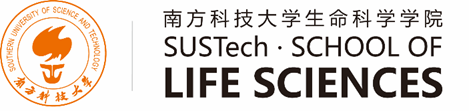 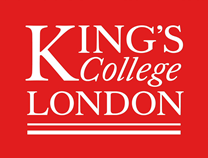 Last name